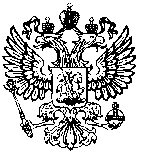 ЗЕЛЕДЕЕВСКИЙ СЕЛЬСКИЙ СОВЕТ ДЕПУТАТОВЕмельяновского района Красноярского края                                     РЕШЕНИЕ                                     07.05.2020 г.                                        п. Зеледеево                                                №57/129РО внесении изменений в решение Зеледеевского сельского совета депутатов № 50/120Р от 27.12.2019 г. «О бюджете Зеледеевского сельсовета на 2020 год и плановый период  2021– 2022 годов»       В соответствии со ст.9 Бюджетного Кодекса РФ, пп.2 п.10 ст.35, ст.53 Федерального закона  от 06.10.2003г. № 131-ФЗ «Об общих принципах организации местного самоуправления в Российской Федерации», руководствуясь пп.2 п.1 ст.31 Устава Зеледеевского сельсовета, решением сельского совета депутатов от 03.10.2013 г. № 31-90Р,  «Об утверждении Положения о бюджетном процессе», Зеледеевский сельский совет депутатов  РЕШИЛ:1. Утвердить основные характеристики бюджета Зеледеевского сельсовета на 2020 год:- прогнозируемый общий объем доходов  бюджета Зеледеевского сельсовета в сумме 5 781,852 тыс. рублей;- общий объем расходов бюджета Зеледеевского сельсовета в сумме 5962,508 тыс. рублей;- дефицит бюджета Зеледеевского сельсовета в приложении 1.;- источники внутреннего финансирования дефицита бюджета Зеледеевского сельсовета согласно приложению 1 к настоящему Решению.2.  Утвердить основные характеристики бюджета Зеледеевского сельсовета на 2021 год и на 2022 год:- прогнозируемый общий объем доходов бюджета на 2021 год  в сумме 5781,937 тыс.руб., на 2022 год – 5 802,045 тыс.руб.- прогнозируемый общий объем расходов бюджета Зеледеевского сельсовета на 2021 год в сумме 5781,937 тыс. рублей, в том числе условно-утвержденные расходы 299,030 тыс.руб. и на 2022 год в сумме 13288,168 тыс. рублей, в том числе условно-утвержденные расходы в сумме 599,435 тыс.руб.          - источники внутреннего финансирования дефицита бюджета Зеледеевского сельсовета согласно приложению 1 к настоящему Решению.         3. Утвердить перечень главных администраторов доходов бюджета Зеледеевского сельсовета и закрепленные за ними доходные источники согласно приложению 2 к настоящему решению.4. Утвердить перечень главных администраторов источников внутреннего финансирования дефицита бюджета Зеледеевского сельсовета и закрепленные за ними источники внутреннего финансирования дефицита бюджета согласно приложению 3 к настоящему решению.5.  Утвердить нормативы распределения по видам доходов бюджета на 2020 год и плановый период 2021-2022 годов согласно приложению 4 к настоящему решению.6.    Утвердить доходы бюджета Зеледеевского сельсовета на 2020 год и плановый период 2021-2022годов согласно приложению 5 к настоящему решению.7. Утвердить ведомственную структуру расходов Зеледеевского сельсовета на 2020 год и плановый период 2021-2022 годов согласно приложению 6 к настоящему решению.8. Утвердить в пределах общего объема расходов бюджета, установленного подпунктом 2 пункта 1, подпунктом 2 пункта 2 настоящего решения,  распределение бюджетных ассигнований по разделам, подразделам бюджетной классификации расходов бюджетов Российской Федерации на 2020 год  и плановый период 2021- 2022 годов согласно приложению 7 к настоящему решению.9. Утвердить распределение  бюджетных ассигнований по целевым статьям (муниципальным программам и непрограммным направлениям  деятельности), группам и подгруппам видов расходов, разделам, подразделам классификации расходов бюджета Зеледеевского сельсовета  на 2020 год и плановый период 2021-2022 годов согласно приложению 8 к настоящему решению.10. В бюджете Зеледеевского сельсовета расходы на исполнение публичных нормативных обязательств на 2020 год – не предусмотрены и плановый период 2021-2022 годы не планируется.  11.  Утвердить, что в расходной части бюджета Зеледеевского сельсовета предусматривается резервный фонд администрации сельсовета на 2020 год и плановый период 2021-2022 годов в сумме 25 000,00 руб. ежегодно.12. Утвердить в составе расходов бюджета Зеледеевского сельсовета следующие межбюджетные трансферты, передаваемые в районный бюджет.1. иные межбюджетные трансферты на осуществление передаваемых полномочий администрации Зеледеевского сельсовета Емельяновского района  в области исполнения бюджета на 2020 год в сумме 9,400 тыс. руб., 2021 год в сумме 9,400 тыс. руб., 2022 год в сумме 9,400 тыс. руб.  2. иные межбюджетные трансферты на передачу отдельных полномочий администрации Зеледеевского сельсовета в области бухгалтерского учета на 2020 год в сумме 299,135  тыс. руб.3. иные межбюджетные трансферты по передаче полномочий администрации Зеледеевского сельсовета на решение вопросов местного значения поселения «создание условий для организации досуга и обеспечение жителей поселения услугами организации культуры» на 2020 год в сумме 1 705,900 тыс. руб., 2021 год в сумме 1705,900 тыс. руб., 2022 год в сумме 1705,900 тыс. руб.         13. Установить, что руководитель муниципального казенного учреждения «Финансовое управление администрации Емельяновского района Красноярского края» вправе в ходе исполнения настоящего решения вносить изменения в сводную бюджетную роспись бюджета сельсовета на 2020 год и плановый период 2021- 2022 годов без внесения изменений в настоящее решение:а) на сумму доходов, дополнительно полученных от платных услуг, оказываемых муниципальными казенными учреждениями, безвозмездных поступлений от физических и юридических лиц, в том числе добровольных пожертвований, и от иной приносящей доход деятельности, осуществляемой муниципальными казенными учреждениями, сверх утвержденных настоящим решением и (или) бюджетной сметой бюджетных ассигнований на обеспечение деятельности муниципальных казенных учреждений и направленных на финансирование расходов данных учреждений в соответствии с бюджетной сметой; б) в случаях образования, переименования, реорганизации, ликвидации органов местного самоуправления, перераспределения их полномочий и численности в пределах общего объема средств, предусмотренных настоящим решением на обеспечение их деятельности;в) в случаях переименования, реорганизации, ликвидации, создания муниципальных учреждений, в том числе путем изменения типа существующих муниципальных учреждений, перераспределения объема оказываемых муниципальных услуг, выполняемых работ и (или) исполняемых муниципальных функций и численности в пределах общего объема средств, предусмотренных настоящим решением на обеспечение их деятельности;г) в случае перераспределения бюджетных ассигнований в пределах общего объема расходов, предусмотренных муниципальному бюджетному или автономному учреждению в виде субсидий, включая субсидии на финансовое обеспечение выполнения  муниципального задания, субсидии на цели, не связанные с финансовым обеспечением  выполнения муниципального задания, бюджетных инвестиций;д) в случаях изменения  размеров субсидий, предусмотренных муниципальным бюджетным или автономным учреждениям на финансовое обеспечение выполнения  муниципального задания;е) в случае перераспределения бюджетных ассигнований в пределах общего объема средств, предусмотренных настоящим  решением по главному распорядителю средств бюджета Зеледеевского сельсовета муниципальным бюджетным или автономным учреждениям в виде субсидии на цели, не связанные с финансовым обеспечением выполнения  муниципального задания;ё) на сумму средств межбюджетных трансфертов, передаваемых из районного бюджета на осуществление отдельных целевых расходов на основании федеральных законов и (или) нормативных правовых актов Правительства Красноярского края, а также соглашений и уведомлений муниципального казенного учреждения «Финансовое управление администрации Емельяновского района Красноярского края».ж) в случае уменьшения суммы средств межбюджетных трансфертов из районного бюджета и бюджетов поселений;з) в случае заключения администрацией Зеледеевского сельсовета с муниципальным образованием Емельяновский район соглашений о передаче  части полномочий;  и) на сумму остатков средств, полученных от платных услуг, оказываемых  муниципальными казенными учреждениями, безвозмездных поступлений от физических и юридических лиц, в том числе добровольных пожертвований, и от иной приносящей доход деятельности, осуществляемой муниципальными казенными учреждениями, по состоянию на 1 января 2020 года, которые направляются на финансирование расходов данных учреждений в соответствии с бюджетной сметой;к)  в пределах общего объема средств, предусмотренных настоящим решением для  финансирования мероприятий в рамках  одной муниципальной программы Зеледеевского сельсовета;л) в случае возврата из бюджета Зеледеевского сельсовета неиспользованных по состоянию на 1 января 2020 года остатков межбюджетных трансфертов, полученных в 2019 году в виде субвенций, субсидий и иных межбюджетных трансфертов, имеющих целевое назначение, и потребность в которых у муниципальных бюджетных учреждений и бюджета поселения  установлена и подтверждена главными распорядителями средств бюджета Зеледеевского сельсовета.14. Установить, что неиспользованные по состоянию на 1 января 2020 года остатки межбюджетных трансфертов, предоставленных бюджету Зеледеевского сельсовета за счет средств федерального, краевого и районного бюджетов, имеющих целевое назначение, подлежат возврату в районный бюджет  в течение первых  10 рабочих дней 2020 года;15. Остатки средств бюджета Зеледеевского сельсовета на 1 января 2020 года  в полном объеме направляются на покрытие временных кассовых разрывов, возникающих в ходе исполнения бюджета Зеледеевского сельсовета в 2020 году, за исключением неиспользованных остатков межбюджетных трансфертов, полученных из районного, краевого бюджета в форме субвенций и иных межбюджетных трансфертов, имеющих целевое назначение.16. Установить верхний предел муниципального долга Зеледеевского сельсовета:- на 1 января 2021 года в сумме 0,000 тыс.рублей, в том числе по муниципальным гарантиям –  0,0 тыс.рублей;- на 1 января 2022 года в сумме 0 тыс.рублей, в том числе по муниципальным гарантиям – 0 тыс. рублей ;- на 1 января 2023 года в сумме 0 тыс.руб.,  в том числе по муниципальным гарантиям – 0 тыс.рублей.17. Кассовое обслуживание исполнения бюджета Зеледеевского сельсовета в части проведения и учета операций по кассовым поступлениям в бюджет Зеледеевского сельсовета и кассовым выплатам из бюджета Зеледеевского сельсовета осуществляется  отделом №29 Управления Федерального казначейства по Красноярскому краю. 20. Исполнение бюджета Зеледеевского сельсовета в части санкционирования оплаты денежных обязательств, открытия и ведения лицевых счетов осуществляется  отделом №29 Управления Федерального казначейства по Красноярскому краю. 21. Отдельные полномочия по исполнению бюджета Зеледеевского сельсовета, указанные в пункте 19 настоящего решения, осуществляется отделом №29 Управления Федерального казначейства по Красноярскому краю на основании соглашений, заключенных между администрацией Зеледеевского сельсовета и Управления Федерального казначейства по Красноярскому краю.            22. Контроль за исполнением настоящего решения возложить на председателя постоянной комиссии по финансам, бюджету и налоговой политике Сазин Н.В.23. Настоящее решение вступает в силу в день, следующий за днем его официального опубликования в газете «Емельяновские веси»..            24. Настоящее решение подлежит опубликованию в  газете «Емельяновские веси».Председатель Зеледеевского сельского Совета депутатов                                                                         Ваземиллер Е.В..Глава Зеледеевского сельсовета                                                                      Руцинская В.В.Приложение №1к решению Зеледеевского сельского Совета депутатов от 07.05.2020 г. №57/129РИсточники внутреннего финансирования дефицита бюджета Зеледеевского сельсовета в 2020 году и плановом периоде 2021-2022 годах.Приложение №2к решению Зеледеевского сельского Совета депутатов от 07.05.2020 г. № 57/129РГлавные администраторы доходов бюджета Зеледеевского сельсоветаПриложение №3к решению Зеледеевского сельского Совета депутатов от 07.05.2020 г. № 57/129РГлавные администраторы источников внутреннего финансирования дефицита бюджета Зеледеевского сельсоветаПриложение №4к решению Зеледеевского сельского Совета депутатов от 07.05.2020 г. № 57/129РПриложение №6к решению Зеледеевского сельского Совета депутатов от 07.05.2020 г. № 57/129РПриложение №7к решению Зеледеевского сельского Совета депутатов от 07.05.2020 г. № 57/129РРаспределение расходов бюджета администрации Зеледеевского сельсовета по разделам и подразделам классификации расходов бюджетов Российской Федерации на 2020 год и плановый период 2021-2022 годовТыс. руб.Код бюджетной классификацииКод бюджетной классификацииКод бюджетной классификацииКод бюджетной классификацииКод бюджетной классификацииКод бюджетной классификацииКод бюджетной классификацииКод бюджетной классификацииКод бюджетной классификацииНаименование источника2020 год2021 год2022 год818010300000000000000000Бюджетные кредиты от других бюджетов бюджетной системы РФ0,000,0000,000818010300000000000000800Погашение бюджетных кредитов, полученных от других бюджетов бюджетной системы РФ в волюте РФ0,000,0000,000818010300001000000000810Погашение бюджетами поселений бюджетных кредитов от других бюджетов бюджетной системы РФ в валюте РФ0,000,0000,000818010500000000000000000Изменение остатков средств на счетах по учету средств бюджета 0,0000,0000,000818010502010000000000500Увеличение остатков средств бюджетов-5781,852-5781,937-5802,045818010502000000000000500Увеличение прочих остатков средств бюджетов-5781,852-5781,937-5802,045818010502010000000000510Увеличение прочих остатков денежных средств бюджетов сельских поселений-5781,852-5781,937-5802,045818010502011000000000510 Увеличение прочих остатков денежных средств бюджетов сельских поселений-5781,852-5781,937-5802,045818010500000000000000600Уменьшение остатков средств бюджетов5955,1265518,8135518,440818010502000000000000600Уменьшение прочих остатков средств бюджетов5955,1265518,8135518,440818010502010000000000610Уменьшение прочих остатков денежных средств бюджетов сельских поселений5955,1265518,8135518,440818010502011000000000610Уменьшение прочих остатков денежных средств бюджетов сельских поселений5955,1265518,8135518,440ИТОГО ИСТОЧНИКОВ ФИНАНСИРОВАНИЯ173,274-263,124-283,605                                                                                                                                               №                                                                                                                                                № Код админист-ратораКод админист-ратораКБККБКНаименование КБК11223Администрация Никольского сельсовета Емельяновского района Красноярского краяАдминистрация Никольского сельсовета Емельяновского района Красноярского краяАдминистрация Никольского сельсовета Емельяновского района Красноярского краяАдминистрация Никольского сельсовета Емельяновского района Красноярского краяАдминистрация Никольского сельсовета Емельяновского района Красноярского краяАдминистрация Никольского сельсовета Емельяновского района Красноярского краяАдминистрация Никольского сельсовета Емельяновского района Красноярского края1818818108 04020 01 1000 110108 04020 01 1000 110Государственная пошлина за совершение нотариальных действий должностными лицами органов местного самоуправления, уполномоченными в соответствии с законодательными актами Российской Федерации на совершение нотариальных действийГосударственная пошлина за совершение нотариальных действий должностными лицами органов местного самоуправления, уполномоченными в соответствии с законодательными актами Российской Федерации на совершение нотариальных действий22818818111 05035 10 0000 120111 05035 10 0000 120Доходы от сдачи в аренду имущества, находящегося в оперативном управлении органов управления поселений и созданных ими учреждений (за исключением имущества муниципальных автономных учреждений)33818818117 01050 10 0000 180117 01050 10 0000 180Невыясненные поступления, зачисляемые в бюджеты сельских поселений44818818117 05050 10 0000 180117 05050 10 0000 180Прочие неналоговые доходы 55818818202 15001 10 0000 150202 15001 10 0000 150Дотации бюджетам сельских поселений на выравнивание бюджетной  обеспеченности за счет средств краевого бюджета66818818202 16001 10 0000 150202 16001 10 0000 150Дотации бюджетам сельских поселений на выравнивание бюджетной обеспеченности из бюджетов муниципальных районов77818818202 35118 10 0000 150202 35118 10 0000 150Субвенции бюджетам сельских поселений на осуществление первичного воинского учета на территориях, где отсутствуют военные комиссариаты88818818202 39999 10 7514 150202 39999 10 7514 150Прочие субвенции бюджетам  сельских поселений (на выполнение государственных полномочий по созданию и обеспечению деятельности административных комиссий)99818818202 49999 10 8018 150202 49999 10 8018 150Иные межбюджетные трансферты,  передаваемые бюджетам сельских поселений  на обеспечение сбалансированности бюджетов поселений1010818818219 60010 10 0000 150219 60010 10 0000 150Возврат остатков субсидий, субвенций и иных межбюджетных трансфертов, имеющих целевое назначение, прошлых лет из бюджетов сельских поселений1111818818202 49999 10 7555 150202 49999 10 7555 150Прочие субсидии бюджетам сельских поселений (на организацию и проведение акарицидных обработок мест массового отдыха населения)Муниципальное казенное учреждение «Финансовое управление администрации Емельяновского района Красноярского края»Муниципальное казенное учреждение «Финансовое управление администрации Емельяновского района Красноярского края»Муниципальное казенное учреждение «Финансовое управление администрации Емельяновского района Красноярского края»Муниципальное казенное учреждение «Финансовое управление администрации Емельяновского района Красноярского края»Муниципальное казенное учреждение «Финансовое управление администрации Емельяновского района Красноярского края»Муниципальное казенное учреждение «Финансовое управление администрации Емельяновского района Красноярского края»Муниципальное казенное учреждение «Финансовое управление администрации Емельяновского района Красноярского края»090090117 01050 10 0000 180117 01050 10 0000 180Невыясненные поступления, зачисляемые в бюджеты поселений090090208 05000 10 0000 180208 05000 10 0000 180Перечисления из бюджетов сельских поселений (в бюджеты поселений) для осуществления возврата (зачета) излишне уплаченных или излишне взысканных сумм налогов, сборов и иных платежей, а также сумм процентов за несвоевременное осуществление такого возврата и процентов, начисленных на излишне взысканные суммы№ строкиНаименование администраторов источников внутреннего финансирования дефицита бюджетаКод администратораКБК3Увеличение прочих остатков денежных средств бюджетов сельских поселений818010502011000005104Уменьшение прочих остатков денежных средств бюджетов сельских поселений81801050201100000610Нормативы распределения по видам доходов в бюджет Зеледеевского сельсовета на 2020 год и плановый период 2021-2022 годов.Приложение №5к решению Зеледеевского сельского Совета депутатов от 07.05.2020 г. № 57/129РДОХОДЫ БЮДЖЕТА ЗЕЛЕДЕЕВСКОГО СЕЛЬСОВЕТА НА 2020 ГОД И ПЛАНОВЫЙ ПЕРИОД 2021-2022 ГОДОВНормативы распределения по видам доходов в бюджет Зеледеевского сельсовета на 2020 год и плановый период 2021-2022 годов.Приложение №5к решению Зеледеевского сельского Совета депутатов от 07.05.2020 г. № 57/129РДОХОДЫ БЮДЖЕТА ЗЕЛЕДЕЕВСКОГО СЕЛЬСОВЕТА НА 2020 ГОД И ПЛАНОВЫЙ ПЕРИОД 2021-2022 ГОДОВНормативы распределения по видам доходов в бюджет Зеледеевского сельсовета на 2020 год и плановый период 2021-2022 годов.Приложение №5к решению Зеледеевского сельского Совета депутатов от 07.05.2020 г. № 57/129РДОХОДЫ БЮДЖЕТА ЗЕЛЕДЕЕВСКОГО СЕЛЬСОВЕТА НА 2020 ГОД И ПЛАНОВЫЙ ПЕРИОД 2021-2022 ГОДОВНормативы распределения по видам доходов в бюджет Зеледеевского сельсовета на 2020 год и плановый период 2021-2022 годов.Приложение №5к решению Зеледеевского сельского Совета депутатов от 07.05.2020 г. № 57/129РДОХОДЫ БЮДЖЕТА ЗЕЛЕДЕЕВСКОГО СЕЛЬСОВЕТА НА 2020 ГОД И ПЛАНОВЫЙ ПЕРИОД 2021-2022 ГОДОВНормативы распределения по видам доходов в бюджет Зеледеевского сельсовета на 2020 год и плановый период 2021-2022 годов.Приложение №5к решению Зеледеевского сельского Совета депутатов от 07.05.2020 г. № 57/129РДОХОДЫ БЮДЖЕТА ЗЕЛЕДЕЕВСКОГО СЕЛЬСОВЕТА НА 2020 ГОД И ПЛАНОВЫЙ ПЕРИОД 2021-2022 ГОДОВНормативы распределения по видам доходов в бюджет Зеледеевского сельсовета на 2020 год и плановый период 2021-2022 годов.Приложение №5к решению Зеледеевского сельского Совета депутатов от 07.05.2020 г. № 57/129РДОХОДЫ БЮДЖЕТА ЗЕЛЕДЕЕВСКОГО СЕЛЬСОВЕТА НА 2020 ГОД И ПЛАНОВЫЙ ПЕРИОД 2021-2022 ГОДОВНормативы распределения по видам доходов в бюджет Зеледеевского сельсовета на 2020 год и плановый период 2021-2022 годов.Приложение №5к решению Зеледеевского сельского Совета депутатов от 07.05.2020 г. № 57/129РДОХОДЫ БЮДЖЕТА ЗЕЛЕДЕЕВСКОГО СЕЛЬСОВЕТА НА 2020 ГОД И ПЛАНОВЫЙ ПЕРИОД 2021-2022 ГОДОВНормативы распределения по видам доходов в бюджет Зеледеевского сельсовета на 2020 год и плановый период 2021-2022 годов.Приложение №5к решению Зеледеевского сельского Совета депутатов от 07.05.2020 г. № 57/129РДОХОДЫ БЮДЖЕТА ЗЕЛЕДЕЕВСКОГО СЕЛЬСОВЕТА НА 2020 ГОД И ПЛАНОВЫЙ ПЕРИОД 2021-2022 ГОДОВНормативы распределения по видам доходов в бюджет Зеледеевского сельсовета на 2020 год и плановый период 2021-2022 годов.Приложение №5к решению Зеледеевского сельского Совета депутатов от 07.05.2020 г. № 57/129РДОХОДЫ БЮДЖЕТА ЗЕЛЕДЕЕВСКОГО СЕЛЬСОВЕТА НА 2020 ГОД И ПЛАНОВЫЙ ПЕРИОД 2021-2022 ГОДОВНормативы распределения по видам доходов в бюджет Зеледеевского сельсовета на 2020 год и плановый период 2021-2022 годов.Приложение №5к решению Зеледеевского сельского Совета депутатов от 07.05.2020 г. № 57/129РДОХОДЫ БЮДЖЕТА ЗЕЛЕДЕЕВСКОГО СЕЛЬСОВЕТА НА 2020 ГОД И ПЛАНОВЫЙ ПЕРИОД 2021-2022 ГОДОВНормативы распределения по видам доходов в бюджет Зеледеевского сельсовета на 2020 год и плановый период 2021-2022 годов.Приложение №5к решению Зеледеевского сельского Совета депутатов от 07.05.2020 г. № 57/129РДОХОДЫ БЮДЖЕТА ЗЕЛЕДЕЕВСКОГО СЕЛЬСОВЕТА НА 2020 ГОД И ПЛАНОВЫЙ ПЕРИОД 2021-2022 ГОДОВНормативы распределения по видам доходов в бюджет Зеледеевского сельсовета на 2020 год и плановый период 2021-2022 годов.Приложение №5к решению Зеледеевского сельского Совета депутатов от 07.05.2020 г. № 57/129РДОХОДЫ БЮДЖЕТА ЗЕЛЕДЕЕВСКОГО СЕЛЬСОВЕТА НА 2020 ГОД И ПЛАНОВЫЙ ПЕРИОД 2021-2022 ГОДОВ№ строкиКод бюджетной классификацииКод бюджетной классификацииКод бюджетной классификацииКод бюджетной классификацииКод бюджетной классификацииКод бюджетной классификацииКод бюджетной классификацииКод бюджетной классификацииКод бюджетной классификацииКод бюджетной классификацииКод бюджетной классификацииНаименование кода классификации доходов бюджетаДоходы бюджета поселенияДоходы бюджета поселенияДоходы бюджета поселенияДоходы бюджета поселенияДоходы бюджета поселения№ строкиКод бюджетной классификацииКод бюджетной классификацииКод бюджетной классификацииКод бюджетной классификацииКод бюджетной классификацииКод бюджетной классификацииКод бюджетной классификацииКод бюджетной классификацииКод бюджетной классификацииКод бюджетной классификацииКод бюджетной классификацииНаименование кода классификации доходов бюджетаГодыГодыГодыГодыГоды№ строкикод  главного администраторакод  главного администраторакод  главного администраторакод  главного администраторакод группыкод подгруппыкод статьикод подстатьикод элементаКод группы подвидаКод аналитической группы подвидаНаименование кода классификации доходов бюджета20202021202220222022111123456789101112121210000000000001000000000000000НАЛОГОВЫЕ И НЕНАЛОГОВЫЕ ДОХОДЫ1596,3001667,001740,1001740,1001740,100200000000000010100000000000000НАЛОГИ НА ПРИБЫЛЬ,ДОХОДЫ266,900281,600297,500297,500297,500318218218218210102000010000110Налог на доходы физических лиц266,900281,600293,900293,900293,900418218218218210102010010000110Налог на доходы физических лиц с доходов, источником которых является налоговый агент, за исключением доходов, в отношении которых исчисление и уплата налога осуществляется в соответствии со статьями 227,227.1 и 228 Налогового кодекса Российской Федерации263,600278,100293,900293,900293,900518218218218210102020010000110Налог на доходы физических лиц с доходов, полученных от осуществления деятельности физическими лицами, зарегистрированными в качестве индивидуальных предпринимателей, нотариусов, занимающихся частной практикой, адвокатов, учредивших адвокатские кабинеты, и других лиц, занимающихся частной практикой в соответствии со статьей 227 Налогового кодекса Российской Федерации1,6001,7001,8001,8001,800618218218218210102030010000110Налог на доходы физических лиц с доходов, полученных физическими лицами в соответствии со статьей 228 Налогового кодекса Российской Федерации1,7001,8001,8001,8001,800700000000000010300000000000000НАЛОГИ НА ТОВАРЫ (РАБОТЫ,УСЛУГИ), РЕАЛИЗУЕМЫЕ НА ТЕРРИТОРИИ РОССИЙСКОЙ ФЕДЕРАЦИИ166,500172,300179,400179,400179,400800000000000010302000010000110Акцизы по подакцизным товарам (продукции), производимым на территории Российской Федерации166,500172,300179,400179,400179,400910010010010010302231010000110Доходы от уплаты акцизов на дизельное топливо, подлежащие распределению между бюджетами субъектов Российской Федерации и местными бюджетами с учетом установленных дифференцированных нормативов отчислений в местные бюджеты76,30079,40082,60082,60082,6001010010010010010302241010000110Доходы от уплаты акцизов на моторные масла для дизельных и (или) карбюраторных (инжекторных) двигателей, подлежащие распределению между бюджетами субъектов Российской Федерации и местными бюджетами с учетом установленных дефференцированных нормативов отчислений в местные бюджеты0,4000,4000,4000,4000,4001110010010010010302251010000110Доходы от уплаты акцизов на автомобильный бензин, подлежащие распределению между бюджетами субъектов Российской Федерации и местными бюджетами с учетом установленных дифференцированных нормативов отчислений в местные бюджеты99,600103,500106,900106,900106,9001210010010010010302261010000110Доходы от уплаты акцизов на прямогонный бензин, подлежащие распределению между бюджетами субъектов Российской Федерации и местными бюджетами с учетом установленных дифференцированных нормативов отчислений в местные бюджеты-9,800-11,000-10,500-10,500-10,5001300000000000010600000000000000НАЛОГИ НА ИМУЩЕСТВО1162,4001212,6001262,7001262,7001262,7001418218218218210601000000000110Налог на имущество физических лиц148,600197,100245,600245,600245,6001518218218218210601030100000110Налог на имущество физических лиц, взимаемый по ставкам, применяемым к объектам налогообложения, расположенным в границах сельских поселений148,600197,100245,600245,600245,6001618218218218210606000000000110ЗЕМЕЛЬНЫЙ НАЛОГ1013,8001015,5001017,1001017,1001017,1001718218218218210606030000000110Земельный налог с организаций171,500171,500171,500171,500171,5001818218218218210606033100000110Земельный налог с организаций, обладающих земельным участком, расположенным в границах сельских поселений 171,500171,500171,500171,500171,5001918218218218210606040000000110Земельный налог с физических лиц842,300844,000845,600845,600845,6002018218218218210606043101000110Земельный налог с физических лиц, обладающих земельным участком, расположенным в границах сельских поселений 842,300844,000845,600845,600845,6002100000000000010800000000000000ГОСУДАРСТВЕННАЯ ПОШЛИНА0,5000,5000,5000,5000,5002283483483483410804000010000110Государственная пошлина за совершение нотариальных действий (за исключением действий, совершаемых консульскими учреждениями Российской Федерации)0,5000,5000,5000,5000,5002383483483483410804020010000110Государственная пошлина за совершение нотариальных действий должностными лицами органов местного самоуправления, уполномоченными в соответствии с законодательными актами Российской Федерации на совершение нотариальных действий0,5000,5000,5000,5000,5002400000000000020000000000000000БЕЗВОЗМЕЗДНЫЕ ПОСТУПЛЕНИЯ4185,5524114,9374061,9454061,9454061,9452500000000000020200000000000000Безвозмездные поступления от других бюджетов бюджетной системы Российской Федерации4185,5524114,9374061,9454061,9454061,9452600000000000020215000000000000Дотации на выравнивание бюджетной обеспеченности1233,500171,100171,100171,100171,1002781881881881820215001100000150Дотации бюджетам сельских поселений на выравнивание бюджетной обеспеченности из бюджета субъекта Российской Федерации1233,500171,100171,100171,100171,1003000000000000020216000000000150Дотации бюджетам субъектов РФ и муниципальных образований627,400627,400627,400627,400627,4003183483483483420216001000000150Дотации на выравнивание  бюджетной обеспеченности627,400627,400627,400627,400627,4003283483483483420216001100000150Дотации бюджетам сельских поселений на выравнивание бюджетной обеспеченности из бюджетов муниципальных районов627,400627,400627,400627,400627,4003383483483483420216001100000150Дотации бюджетам сельских поселений на выравнивание бюджетной обеспеченности из бюджетов муниципальных районов627,400627,400627,400627,400627,4003400000000000020235000000000150Субвенции бюджетам субъектов РФ и муниципальных образований113,000113,600116,100116,100116,1003500000000000020235118000000150Субвенции бюджетам на осуществление первичного воинского учета на территориях, где отсутствуют военные комиссариаты113,000113,600116,100116,100116,1003683483483483420235118100000150Субвенции бюджетам сельских поселений на осуществление первичного воинского учета на территориях, где отсутствуют военные комиссариаты113,000113,600116,100116,100116,1003783483483483420239999000000150Прочие субвенции3,0003,1003,1003,1003,1003883483483483420239999100000150Прочие субвенции бюджетам сельских поселений3,0003,1003,1003,1003,1003983483483483420239999107514150Прочие субвенции бюджетам  сельских поселений( на выполнение государственных полномочий по созданию и обеспечению деятельности административных комиссий)3,0003,1003,1003,1003,1004000000000000020249000000000000Межбюджетные трансферты бюджетам субъектов РФ и муниципальных образований2216,0343199,7373144,2453144,2453144,2454183483483483420249999000000150Межбюджетные трансферты на обеспечение сбалансированности бюджетов2216,0343199,7373144,2453144,2453144,2454283483483483420249999100000150Межбюджетные трансферты, передаваемые бюджетам сельских поселений на обеспечение сбалансированности бюджетов2216,0343199,7373144,2453144,2453144,2454383483483483420249999108018150Иные межбюджетные трансферты,  передаваемые бюджетам сельских поселений  на обеспечение сбалансированности бюджетов поселений1841,1002838,6002772,6002772,6002772,6004483483483483420249999101049150Прочие межбюджетные трансферты, передаваемые бюджетам сельских поселенийна региональные выплаты и выплаты, обеспечивающие уровень заработной платы работников бюджетной сферы не ниже размера минимальной заработной платы(минимального размера оплаты труда)23,9004583483483483420249999107508150Иные межбюджетные трансферты, передаваемые бюджетам сельских поселений на содержание автомобильных дорог общего пользования местного значения252,594262,697273,205273,205273,2054683483483483420249999107555150Прочие субсидии бюджетам сельских поселений(на организацию и проведение акарицидных обработок мест массового отдыха населения)98,44098,44098,44098,44098,4404683483483483421960010000000150Возврат остатков субсидий, субвенций и иных межбюджетных трансфертов, имеющих целевое назначение, прошлых лет из бюджетов сельских поселений-7,38244ИТОГО ДОХОДОВ:5781,8525781,9375802,0455802,0455802,045Ведомственная структура расходов бюджета Зеледеевского сельсовета на 2020 и плановый период 2021-2022 годы.Ведомственная структура расходов бюджета Зеледеевского сельсовета на 2020 и плановый период 2021-2022 годы.Ведомственная структура расходов бюджета Зеледеевского сельсовета на 2020 и плановый период 2021-2022 годы.Ведомственная структура расходов бюджета Зеледеевского сельсовета на 2020 и плановый период 2021-2022 годы.Ведомственная структура расходов бюджета Зеледеевского сельсовета на 2020 и плановый период 2021-2022 годы.Ведомственная структура расходов бюджета Зеледеевского сельсовета на 2020 и плановый период 2021-2022 годы.Ведомственная структура расходов бюджета Зеледеевского сельсовета на 2020 и плановый период 2021-2022 годы.Ведомственная структура расходов бюджета Зеледеевского сельсовета на 2020 и плановый период 2021-2022 годы.Ведомственная структура расходов бюджета Зеледеевского сельсовета на 2020 и плановый период 2021-2022 годы.№ строкиНаименование главных распорядителей и наименование показателей бюджетной классификацииКод ведомстваРаздел- подразделЦелевая статьяВид расходов2020 год2021 год2022 год1234561ОБЩЕГОСУДАРСТВЕННЫЕ ВОПРОСЫ81801003006,2032806,4852746,8852Функционирование высшего должностного лица субъекта Российской Федерации и  муниципального образования8180102793,275729,203729,2303Непрограммные расходы органов исполнительсной власти81801028200000000793,275729,203729,2304Непрограммные расходы администрации Зеледеевского сельсовета81801028210000000793,275729,203729,2305Глава муниципального образования в рамках непрограммных расходов  Зеледеевского сельсовета81801028210090220793,275729,203729,2306Расходы на выплату персоналу в целях обеспечения выполнения функций государственными (муниципальными) органами, казенными учреждениями, органами управления государственными внебюджетными фондами81801028210090220100793,275729,203729,2307Расходы на выплату  персоналу государственных (муниципальных) органов81801028210090220120793,275729,203729,2308Функционирование Правительства Российской Федерации, высших исполнительных органов государственной власти субъектов Российской Федерации, местных администраций81801041659,3932067,8572008,2579Непрограммные расходы органов исполнительной власти818010482000000001659,3932067,8572008,25710Непрограммные расходы администрации  Зеледеевского сельсовета818010482100000001659,3932067,8572008,25711 Руководство и управление в сфере установленных функций органов местного самоуправления в  рамках непрограммных расходов  Зеледеевского сельсовета818010482100902101632,4932064,7572005,25712Расходы на выплату персоналу в целях обеспечения выполнения функций государственными (муниципальными) органами, казенными учреждениями, органами управления государственными внебюджетными фондами81801048210090210  1001323,7511323,7511323,75113Расходы на выплату  персоналу государственных (муниципальных) органов 818010482100902101201323,751323,7511323,75114Закупка товаров, работ и услуг для обеспечения государственных (муниципальных) нужд81801048210090210200294,279741,006681,40615Иные закупки товаров, работ и услуг для обеспечения государственных (муниципальных) нужд 81801048210090210240294,279741,006681,40616Осуществление государственных полномочий по созданию и обеспечению деятельности административных комиссии  в  рамках непрограммных расходов  Зеледеевского сельсовета818010482200751403,0003,1003,10017Закупка товаров, работ и услуг для государственных (муниципальных) нужд818010482200751402003,0003,1003,10018Иные закупки товаров, работ и услуг для обеспечения государственных (муниципальных) нужд818010482200751402403,0003,1003,100Финансирование расходов  на региональные выплаты и выплаты, обеспечивающие уровень заработной платы работников бюджетной сферы не ниже размера минимальной заработной платы за счет средств краевого бюджета8180104821001049010023,900Расходы  на региональные выплаты и выплаты, обеспечивающие уровень заработной платы работников бюджетной сферы не ниже размера минимальной заработной платы8180104821001049012023,900Иные бюджетные ассигнования8180104821009021080014,463Уплата иных платежей8180104821009021085014,46319Обеспечение деятельности финансовых,налоговых и таможенных органов финансовых (финансово-бюджетного) надзора81801069,4009,4009,40020Непрограммные расходы исполнительных органов818010682000000009,4009,4009,40021Непрограммные расходы администрации  Зеледеевского сельсовета818010682100000009,4009,4009,40022Передача полномочий муниципальному району в области исполнения бюджета поселения в рамках непрограммных расходов администрации  Зеледеевского сельсовета818010682100900109,4009,4009,40023Передача отдельных полномочий администрации  Зеледеевского сельсовета в области исполнения бюджета818010682100900105009,4009,4009,40024Иные  межбюджетные трансферты818010682100900105409,4009,4009,400Обеспечение проведения выборов и референдумов в рамках непрограммных расходов администрации Зеледеевского сельсовета55601078210091030800220,000,0000,000Обеспечение проведения выборов и референдумов в рамках непрограммных расходов администрации Зеледеевского сельсовета55601078210091030880220,000,0000,000Резервные фонды818011125,00025,00025,000Непрограммные расходы отдельных органов исполнительной власти8180111820000000025,00025,00025,000Непрограммные расходы администрации   Зеледеевского сельсовета8180111821000000025,00025,00025,000Расходы за счет резервного фонда8180111821009001025,00025,00025,000Иные бюджетные ассигнования8180111821009001080025,00025,00025,000Резервные средства8180111821009001087025,00025,00025,00027Другие общегосударственные вопросы8180113299,1350,0000,00028Непрограммные расходы исполнительной власти81801138200000000299,1350,0000,00029Непрограммные расходы администрации  Зеледеевского сельсовета81801138210000000299,1350,0000,00030Передача полномочий в области бухгалтерского учета в рамках непрограммных расходов администрации  Зеледеевского сельсовета81801138210090080299,1350,0000,00031Передача отдельных полномочий в области бухгалтерского учета81801138210090080500299,1350,0000,00032Иные  межбюджетные трансферты81801138210090080540299,1350,0000,00033НАЦИОНАЛЬНАЯ ОБОРОНА8180200113,000113,600116,10034Мобилизационная и вневойсковая подготовка8180203113,000113,600116,10035Непрограммные расходы органов исполнительной власти81802038200000000113,000113,600116,10036Непрограммные расходы администрации  Зеледеевского сельсовета81802038220000000113,000113,600116,10037Осуществление первичного воинского учета на территориях, где отсутствуют военные комиссариаты, в рамках непрограммных расходов   Зеледеевского сельсовета81802038220051180113,000113,600116,10038Расходы на выплату персоналу в целях обеспечения выполнения функций государственными (муниципальными) органами, казенными учреждениями, органами управления государственными внебюджетными фондами8180203822005118010068,00068,00068,00039Расходы на выплату  персоналу государственных (муниципальных) органов8180203821005118012068,00068,00068,00040Закупка товаров, работ и услуг для обеспечения государственных (муниципальных) нужд8180203821005118020045,00045,60048,100Иные закупки товаров, работ и услуг для обеспечения государственных (муниципальных) нужд8180203821005118024045,00045,60048,10041НАЦИОНАЛЬНАЯ БЕЗОПАСНОСТЬ  И ПРАВООХРАНИТЕЛЬНАЯ ДЕЯТЕЛЬНОСТЬ818030083,70063,00063,00043Защита населения и территории от чрезвычайных ситуаций природного и техногенного характера, гражданская оборона81803093,0003,0003,00044Муниципальная программа « Обеспечение безопасными и комфортными условиями проживания граждан Зеледеевского сельсовета Емельяновского района Красноярского края»818030902000000003,0003,0003,00045Подпрограмма «Безопасность граждан и благоустройство на территории  Зеледеевского сельсовета »818030902900000003,0003,0003,00046Финансирование мероприятий по профилактике терроризма и экстремизма, охране общественного порядка в рамках подпрограммы «Безопасность граждан и благоустройство на территории  Зеледеевского сельсовета » муниципальной программы «Обеспечение безопасными и комфортными условиями проживания граждан  Зеледеевского сельсовета Емельяновского района Красноярского края»818030902900900303,0003,0003,00047Закупка товаров, работ и услуг для обеспечения государственных (муниципальных) нужд818030902900900302003,0003,0003,00048Иные закупки товаров, работ и услуг для обеспечения государственных (муниципальных) нужд818030902900900302403,0003,0003,00049Обеспечение пожарной безопасности818031080,70060,00060,00050Муниципальная программа «Обеспечение безопасными и комфортными условиями проживания граждан  Зеледеевского сельсовета Емельяновского района Красноярского края»8180310020000000080,70060,00060,00051Подпрограмма «Безопасность граждан и благоустройство на территории  Зеледеевского сельсовета8180310029000000080,70060,00060,000Финансирование расходов на содержание пожарной охраны в рамках подпрограммы «Безопасность граждан и благоустройство на территории  Зеледеевского сельсовета » программы «Обеспечение безопасными и комфортными условиями проживания граждан  Зеледеевского сельсовета Емельяновского района Красноярского края»8180310029009004078,00060,00060,00053Закупка товаров, работ и услуг для обеспечения государственных (муниципальных) нужд8180310029009004020078,00060,00060,00054Иные закупки товаров, работ и услуг для обеспечения государственных (муниципальных) нужд8180310029009004024078,00060,00060,000Софинансирование расходов на обеспечение мер пожарной безопасности за счет местного бюджета818031002900S41202,7000,0000,000Закупка товаров, работ и услуг для обеспечения государственных (муниципальных) нужд818031002900S41202002,7000,0000,000Иные закупки товаров, работ и услуг для обеспечения государственных818031002900S41202402,7000,0000,00055НАЦИОНАЛЬНАЯ ЭКОНОМИКА8180400506,794250,000250,00056Дорожное хозяйство (дорожные фонды)8180409506,794250,000250,00057Муниципальная программа «Обеспечение безопасными и комфортными условиями проживания граждан  Зеледеевского сельсовета Емельяновского района Красноярского края»8180409020000000506,794250,000250,00058Подпрограмма «Безопасность граждан и благоустройство на территории  Зеледеевского сельсовета81804090210000000506,794250,000250,00059Развитие дорожной сети сельсовета в рамках подпрограммы «Безопасность граждан и благоустройство на территории  Зеледеевского сельсовета» программы «Обеспечение безопасными и комфортными условиями проживания граждан  Зеледеевского сельсовета Емельяновского района Красноярского края»81804090210090050250,000250,000250,00060Закупка товаров, работ и услуг для обеспечения государственных (муниципальных) нужд81804090210090050200250,000250,000250,00061Иные закупки товаров, работ и услуг для обеспечения государственных (муниципальных) нужд81804090210090050240250,000250,000250,000Финансирование расходов на содержание автомобильных дорог общего пользования местного значения за счет средств дорожного фонда Красноярского края  в рамках подпрограммы «Безопасность граждан и благоустройство на территории  Зеледеевского сельсовета» программы «Обеспечение безопасными и комфортными условиями проживания граждан  Зеледеевского сельсовета Емельяновского района Красноярского края»818040901100S5080252,5940,0000,000Закупка товаров, работ и услуг для обеспечения государственных (муниципальных) нужд818040901100S5080200252,5940,0000,000Иные закупки товаров, работ и услуг для обеспечения государственных (муниципальных) нужд818040901100S5080240252,5940,0000,000Софинансирование расходов на содержание автомобильных дорог общего пользования местного значения за счет средств дорожного фонда Красноярского края  в рамках подпрограммы «Безопасность граждан и благоустройство на территории  Зеледеевского сельсовета» программы «Обеспечение безопасными и комфортными условиями проживания граждан  Зеледеевского сельсовета Емельяновского района Красноярского края»818040901100S50804,2000,0000,000Закупка товаров, работ и услуг для обеспечения государственных (муниципальных) нужд818040901100S50802004,2000,0000,000Иные закупки товаров, работ и услуг для обеспечения государственных (муниципальных) нужд818040901100S50802404,2000,0000,00062ЖИЛИЩНО-КОММУНАЛЬНОЕ ХОЗЯЙСТВО8180500381,276290,000240,000Оплата взноса на капитальный ремонт многоквартирных домов в рамках подпрограммы "Безопасность граждан и благоустройство на территории Зеледеевского сельсовета программы "обеспечение безопасными и комфортными условиями проживания граждан Зеледеевского сельсовета Емельяновского района Красноярского края"8180501150,000100,000100,000Оплата взноса на капитальный ремонт многоквартирных домов в рамках подпрограммы "Безопасность граждан и благоустройство на территории Зеледеевского сельсовета программы "обеспечение безопасными и комфортными условиями проживания граждан Зеледеевского сельсовета в Емельяновского района Красноярского края"81805018000000000150,000100,000100,000Оплата взноса на капитальный ремонт многоквартирных домов в рамках подпрограммы "Безопасность граждан и благоустройство на территории Зеледеевского сельсовета программы "обеспечение безопасными и комфортными условиями проживания граждан Зеледеевского сельсовета Емельяновского района Красноярского края"81805018210000000150,000100,000100,000Оплата взноса на капитальный ремонт многоквартирных домов в рамках подпрограммы "Безопасность граждан и благоустройство на территории Зеледеевского сельсовета программы "обеспечение безопасными и комфортными условиями проживания граждан Зеледеевского сельсовета Емельяновского района Красноярского края"81805018210090090200150,000100,000100,000Оплата взноса на капитальный ремонт многоквартирных домов в рамках подпрограммы "Безопасность граждан и благоустройство на территории Зеледеевского сельсовета программы "обеспечение безопасными и комфортными условиями проживания граждан Зеледеевского сельсовета Емельяновского района Красноярского края"81805010110090010240150,000100,000100,00063Благоустройство8180503231,276190,000140,00064Муниципальная программа «Обеспечение безопасными и комфортными условиями проживания граждан  Зеледеевского сельсовета Емельяновского района Красноярского края»81805030200000000231,276190,000140,00065Подпрограмма «Безопасность граждан и благоустройство на территории  Зеледеевского сельсовета» 81805030210000000231,276190,000140,00067Закупка товаров, работ и услуг для обеспечения государственных (муниципальных) нужд81805030210090070200 231,276190,000140,00068Иные закупки товаров, работ и услуг для обеспечения государственных (муниципальных) нужд81805030210090070240231,276190,000140,00069КУЛЬТУРА, КИНЕМАТОГРАФИЯ81808001705,9001705,9001705,90070Культура81808011705,9001705,9001705,90071Муниципальная программа «Развитие человеческого потенциала на территории  Зеледеевского сельсовета  Емельяновского района Красноярского края»818080102000000001705,9001705,9001705,90072Подпрограммы «Развитие поликультурного пространства   Зеледеевского сельсовета» 818080102100000001705,9001705,9001705,90073Передача полномочий в области культуры в рамках подпрограммы «Развитие поликультурного пространства   Зеледеевского сельсовета» программы «Развитие человеческого потенциала на территории  Зеледеевского сельсовета Емельяновского района Красноярского края»818080102100906201705,9001705,9001705,900Передача отдельных полномочий в области культуры818080102100906205001705,9001705,9001705,90074Иные  межбюджетные трансферты818080102100906205401705,9001705,9001705,900Здравоохранение8180900110,253110,253110,253Организация и проведение аккарицидных обработок мест массового отдыха населения за счет средств краевого бюджета в рамках непрограммных расходов Зеледеевского сельсовета8180909110,253110,253110,253Организация и проведение аккарицидных обработок мест массового отдыха населения за счет средств краевого бюджета в рамках непрограммных расходов Зеледеевского сельсовета8180909820000000110,253110,253110,253Организация и проведение аккарицидных обработок мест массового отдыха населения за счет средств краевого бюджета в рамках непрограммных расходов Зеледеевского сельсовета8180909821000000110,253110,253110,253Организация и проведение аккарицидных обработок мест массового отдыха населения за счет средств краевого бюджета в рамках непрограммных расходов Зеледеевского сельсовета8180909821007555098,44098,44098,440Организация и проведение аккарицидных обработок мест массового отдыха населения за счет средств краевого бюджета в рамках непрограммных расходов Зеледеевского сельсовета8180909821007555020098,44098,44098,440Организация и проведение аккарицидных обработок мест массового отдыха населения за счет средств краевого бюджета в рамках непрограммных расходов Зеледеевского сельсовета8180909821007555024098,44098,44098,440Организация и проведение аккарицидных обработок мест массового отдыха населения за счет средств краевого бюджета в рамках непрограммных расходов Зеледеевского сельсовета818090982100S555024011,81311,81311,813Другие вопросы в области социальной политики818100048,00048,00048,000Муниципальная программа «Развитие человеческого потенциала на территории  Зеледеевского сельсовета  Емельяновского района Красноярского края»818100048,00048,00048,000Подпрограммы «Развитие поликультурного пространства   Зеледеевского сельсовета»8181000821000000048,00048,00048,000Передача безвозмездных и безвозвратных денежных средств на осуществление выплат лицам, являющимися получателями пенсии за выслугу лет в рамках непрорграммных расходов  Зеледеевского сельсовета8181001821000000048,00048,00048,000Межбюджетные трансферты8181001821009025020048,00048,00048,000Иные межбюджетные трансферты8181001821009025024048,00048,00048,00088Условно утвержденные расходы106,600213,30089ИТОГО:5955,1265518,8135518,440№ строкиНаименование показателя бюджетной классификацииРаздел-подраздел2020 год2021 год2022 год1Общегосударственные вопросы01003006,2032806,4852746,8852Функционирование высшего должностного лица субъекта Российской Федерации и муниципального образования0102793,275729,203729,2303Функционирование Правительства Российской Федерации высших исполнительных органов государственной власти Российской Федерации, местных администраций01041659,3932067,8572008,2574Обеспечение деятельности финансовых, налоговых и таможенных органов финансового (финансово-бюджетного) надзора01069,4009,4009,400Обеспечение проведения выборов и референдумов0107220,0005Резервный фонд011125,00025,00025,0005Другие общегосударственные вопросы0113299,1356Национальная оборона0200113,000113,600116,1007Мобилизационная и вневойсковая подготовка0203113,000113,600116,1008Национальная безопасность и правоохранительная деятельность030083,70063,00063,0009Защита населения и территории от чрезвычайных ситуаций природного и техногенного характера, гражданская оборона03093,0003,0003,00010Обеспечение пожарной безопасности031080,70060,00060,00011Национальная экономика0400506,794250,000250,00012Дорожное хозяйство (дорожные фонды)0409506,794250,000250,00013Жилищно-коммунальное хозяйство0500381,276290,000240,000Жилищно-коммунальное хозяйство0501150,000100,000100,00014Благоустройство 0503231,276190,000140,00015Культура, кинематография08001705,9001705,9001705,90016Культура 08011705,9001705,9001705,90017Здравоохранение.0900110,253110,253110,25318Другие вопросы в области здравоохранения0909110,253110,253110,25319Социальная политика100048,00048,00048,00020Выплата пенсии100148,00048,00048,00021Условно-утвержденные расходы106,600213,30022Итого расходов5955,1265518,8135518,440